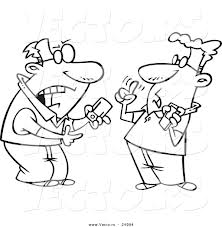 Creating Characters & ConflictStep #2: Choose two of these characters and create a conflict or argument between them.Name of character ONE:_________________________________Name of character TWO:_________________________________Choose a reason for conflict/argument:      Over an objectOver an ideaOver a personOver moneyOver freedomExplain what this conflict/argument is about;Explain what Character ONE thinks in this argument;Explain what Character TWO think in this argument;Step #3: Write a dialogue between these two characters having the conflict/argument. (please write this on a separate piece of paper)Step #1: Invent these characters by completing the tableStep #1: Invent these characters by completing the tableStep #1: Invent these characters by completing the tableStep #1: Invent these characters by completing the tableStep #1: Invent these characters by completing the tableCharacterWhat do they look like?What do they want?How do they speak?How do other people react to them?A superhero with superhuman powersName:___________A woman who likes to shout and blame people a lotName:___________A man who spends his days cooking, cleaning, and caring for his childrenName:___________ A character of your making:Name:____________